Оценка эффективности реализации муниципальной  программы «Создание условий для эффективного управления муниципальными финансами в муниципальном образовании «Велижский район» за 2022 год	Степень достижения цели: Обеспечение долгосрочной сбалансированности и устойчивости бюджетной системы муниципального образования «Велижский район» 	СДмппз = 4 / 4 = 1Эффективное управление муниципальным долгом	СДмппз = 2 / 2 = 1Создание условий для эффективного выполнения полномочий органов местного самоуправления поселений, входящих в состав муниципального образования «Велижский район»	СДмппз = 2 / 2 = 1	Степень реализации муниципальной программы «Создание условий для эффективного управления муниципальными финансами в муниципальном образовании «Велижский район» Все достигнутые показатели равны плановому значению	СРмп = 3 / 3 = 1	Оценка эффективности реализации муниципальной программы «Создание условий для эффективного управления муниципальными финансами в муниципальном образовании «Велижский район» 	ЭРмп =0,5 х 1 + 0,5 х 1 = 1 Вывод: Оценка эффективности реализации муниципальной программы 	«Создание условий для эффективного управления муниципальными финансами в муниципальном образовании «Велижский район» за 2022 год - высокая.Зам. начальника Велижского Финансового управления                                                        С.М. МироноваРасчет эффективности реализации муниципальной  программы«Создание условий для эффективного управления муниципальными финансами в муниципальной образовании «Велижский район»»за 2022 годРасчет эффективности реализации муниципальной  программы«Создание условий для эффективного управления муниципальными финансами в муниципальной образовании «Велижский район»»за 2022 годНаименование рассчитываемого результата и (или) показателяПоследовательность расчетаПроцессная частьПроцессная часть1. Комплекс процессных мероприятий «Обеспечение организационных условий 
для реализации Муниципальной программы»1. Комплекс процессных мероприятий «Обеспечение организационных условий 
для реализации Муниципальной программы»1.1. Степень реализации мероприятий СРм = Мв / М1 / 1 = 11.2. Степень соответствия запланированному уровню расходов ССуз = Зф / Зп5224,5 / 5230,6 = 0,99881.3. Эффективность использования средств                              Эис = СРм / ССуз1 / 0,9988 = 1,0011.4. Оценка степени достижения целей                                        СДп/ппз = ЗПп/пф / ЗПп/пп (или =  ЗПп/пп / ЗПп/пф)1 / 1 = 11.5. Степень реализации структурного элементамСРп/п = Σ СДп/ппз / N(1+1+1+1) / 4 = 11.6. Оценка эффективности реализации структурного элементам ЭРп/п = СРп/п * Эис1 * 1 = 12. Комплекс процессных мероприятий «Управление муниципальным  долгом»2. Комплекс процессных мероприятий «Управление муниципальным  долгом»2.1. Степень реализации мероприятий СРм = Мв / М1 / 1 = 12.2. Степень соответствия запланированному уровню расходов ССуз = Зф / Зп3,2 / 3,2 = 12.3. Эффективность использования средств                              Эис = СРм / ССуз1 / 1 = 12.4. Оценка степени достижения целей                                        СДп/ппз = ЗПп/пф / ЗПп/пп (или =  ЗПп/пп / ЗПп/пф)1 / 1 = 12.5. Степень реализации структурного элементамСРп/п = Σ СДп/ппз / N(1+1) / 2 = 12.6. Оценка эффективности реализации структурного элементам ЭРп/п = СРп/п * Эис1 * 1 = 13. Комплекс процессных мероприятий «Выравнивание бюджетной обеспеченности поселений, входящих в состав муниципального образования «Велижский район»3. Комплекс процессных мероприятий «Выравнивание бюджетной обеспеченности поселений, входящих в состав муниципального образования «Велижский район»3.1. Степень реализации мероприятий СРм = Мв / М1 / 1 = 13.2. Степень соответствия запланированному уровню расходов ССуз = Зф / Зп27225,3 / 27225,3 = 13.3. Эффективность использования средств                              Эис = СРм / ССуз1 / 1 = 13.4. Оценка степени достижения целей                                        СДп/ппз = ЗПп/пф / ЗПп/пп (или =  ЗПп/пп / ЗПп/пф)1 / 1 = 13.5. Степень реализации структурного элементамСРп/п = Σ СДп/ппз / N(1+1) / 2 = 13.6. Оценка эффективности реализации структурного элементам ЭРп/п = СРп/п * Эис1 * 1 = 1«Создание условий для эффективного управления муниципальными финансами в муниципальной образовании «Велижский район»»«Создание условий для эффективного управления муниципальными финансами в муниципальной образовании «Велижский район»»4. Оценка степени достижения целей                                      СДгппз = ЗПгпф / ЗПгпл (или =  ЗПп/пп / ЗПп/пф)(1+1+1) / (1+1+1) = 15. Степень реализации программы                                                  м                                                                                                               СРгп = ∑ СДгппз / М                                    1  (1+1+1) / 3 = 16. Коэффициент значимости структурного элементаk = Фп/п / Фгп0,16 + 0,000098 + 0,84 = 16.1 Коэффициент значимости структурного элемента k = Фп/п / Фгп5224,5 / 32453,0 = 0,166.2 Коэффициент значимости структурного элемента k = Фп/п / Фгп3,2 / 32453,0 = 0,0000986.3 Коэффициент значимости структурного элемента k = Фп/п / Фгп27225,3 / 32453,0 = 0,847. Эффективность реализации муниципальной программы                                            jЭРгп = 0,5* СРгп + 0,5 * ∑ (ЭРп/п  kj)е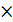                                                    10,5 * 1 + 05 * 1 = 1